QUANTITY SURVEYOR PROFESSIONAL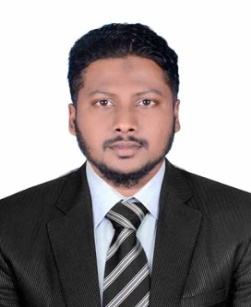 AHAMED BSc. (HONS) in QUANTITY SURVEYING & CONSTRUCTION MANAGEMENTAddress	   :  Dubai, UAEE-mail            :  AHAMED.333460@2freemail.com Notice Period:  Immediately AvailableSUMMARYAn enthusiastic Quantity Surveyor with an excellent track record and having four (04) years of active service with the leading main Contractors in the Construction industries, my experience records extend over the Feasibility studies, Procurement of a project, Variation Claims, Contract administration, value engineering, Cost Controlling, Subcontract management, Risk management etc. for different verity and nature of a project such as Infrastructures, Buildings, Fit-out, MEP & Civil works and achieve target by utilizing the self-driven and goals orientated with a personable nature and possessing excellent teamwork and leadership skills.ACADEMIC ACHIEVEMENTSB.Sc (Hons) in Quantity Surveying and Construction Management at Sheffield Hallam University (UK). National Certificate in Quantity Surveying at Technical college of Sri Lanka.Diploma in Construction Technology College of Technology – Hardy Sri Lanka Completed professional diploma in quantity surveying with BTECH EDEXCEL International (UK). National Certificate in Construction Craftsman-ship NVQ Level – 03 Sri Lanka    Certificate in computer aided design software.PROFESSIONAL MEMBERSHIPInstitute of Quantity Surveyor Sri Lanka. (IQSSL)- Professional Student MemberChartered Institute of Building (CIOB) –UK– Student MembershipEXPERIENCE REVIEWWith M/S ECM Eastern Cost Management Pvt Ltd.-Sri Lanka - Jan, 2016 – Dec, 2016Position                  	 :  Quantity Surveyor Project                   	 :  Commercial Building (B+G+8) & Lusail Stadium construction Client               	              :  Arab Engineering Bureau. (AEB)                                      Cost			 : DUTIES AND RESPONSIBILITIESTaking-off quantities Recap filling of BOQ and Impact analyzingMaterials list & SchedulingIdentify the Variation, new rate build-up & Submission of cost variationNegotiation & finalizing of variation and claims with the Engineer/EmployerAttending progress meeting and addressing the commercial & contractual issue Team management & data maintenanceWork for Cost Value Reconciliation (CVR) & Financial ReportPrice estimation for pre-contract worksWith M/S Sun Constructions Pvt Ltd. – Sri Lanka- Aug 2013 to 2015 DecPosition                     : Quantity Surveyor Name of The Project : Overlaying and maintenance of Kandy- Mahiyangana road project.                            Key Client                  : World Bank Funded Road Development Authority Sri Lanka.Project                       : Office Buildings, Road constructions, Culverts, Drainage Systems &   Cost Of The Project   : 715,000,000   (SL.Rs)                                 DUTIES AND RESPONSIBILITIESStudy the drawings and documents to identify discrepancies and additional BOQ items.Review and certify the Subcontractor’s payment applicationPreparation & presentation of interim payment application based on progressed valuePreparation of Sub contractor’s documents, Price inquiries, price comparison and negotiationCoordinate with the senior estimator in pricing and analysis of rates for direct and indirect cost for the new rate item.Preparation & presentation of interim payment application based on progressed valueQuantity takeoff and Site Measurement for construction Civil worksPreliminaries estimation based on sketchesReviewing Contract Documents and highlighting the requirements & provision of the ContractArranging Bonds, Guaranties, Insurances etc.Re-measure quantities from drawings and identify the actual information to procurement, subcontractor and employer related activities.Understand the implications of Health and Safety RegulationsReviewing the documents and accordingly preparing the scope of work report.Taking of Final /As-built quantities  & FinalizationPreparation and submission of Statement at Completion & Final accountCAREER HISTORY (Previous-03)Hijra Constructions Pvt Ltd. – Sri Lanka- 2012 Dec to April 2013Name of the Project   :       Proposed Mahindodaya Technological Building Client                          :       Department of Education Sri LankaPosition                      :        Assistant Quantity SurveyorProjects	    :        Eastern School Development Project Sri Lanka.Project Consist           :        Three Story buildingsCost Of The Project   :        215,000,000   (SL.Rs)                                 	      .DUTIES AND RESPONSIBILITIESAssist the Quantities take off, Material Enquiries and Quoting Quotations and take off measurements.Supporting the Contract Manager and Commercial Team in the day to day management of a portfolio of contracts;Assisting in the preparation of tender documents as required by procurement including preparation of Bills of QuantitiesAssisting in the analysis of tenders and preparing tender reports during all stages of procurement;Assisting in the development of programs for the delivery of our services;Maintaining and keeping of site records.Developing the strong relationship between Main contractor and sub-contractors.Well managed the sub-contractor In preparation of Interim Bills & Payments.KEY SKILLS	Knowledge in the activities of Post and Pre contract stages of the industry.Combination of strong academic background and ‘real world’ training in the industry.Familiar with FIDIC and other Standard Condition of Contract.Strong numerical and IT knowledge.Hands-on experience in MS-Office and Auto CAD.Ability to work in a team oriented firm.Using construction instrument (leveling, measuring)NON-RELATED REFEREEUpon request to be furnishedPERSONAL PROFILEName                : Mohammed Date of Birth            : 1992.01.23Experience 	         : 04 years.Gender                     : MaleMarital status           : SingleNationality                : Sri LankanVisa status                : Visit Visa (Transferable)Driving License        : Sri Lankan Driving License